AirdrieGet on AB-2 S3 min (2.0 km)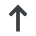 Head east on 1 Ave NE toward Bowers St NE800 m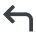 Turn right onto Edmonton Trail NE850 m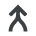 Take the ramp onto AB-2 S300 mContinue on AB-2 S. Drive from AB-201 W to Calgary. Take the exit toward 34 Avenue N/Bowdale Cres/Na'a Dr from Trans-Canada Hwy/AB-1 E25 min (38.1 km)Merge onto AB-2 S10.8 km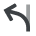 Take exit 271 for AB-201/Stoney Trail220 m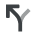 Keep right at the fork, follow signs for Alberta 201 W/Stoney Tr and merge onto Stoney Trail NW/AB-201 W10.3 kmKeep left to continue on AB-201 W12.5 kmTake the exit on the left onto Trans-Canada Hwy/AB-1 E3.3 kmKeep left to stay on Trans-Canada Hwy/AB-1 E270 mTake the exit toward 34 Avenue N/Bowdale Cres/Na'a Dr500 mKeep left to continue toward Na'a Dr SW51 mFollow Na'a Dr SW and Na'a Plaza SW to your destination1 min (600 m)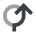 At the roundabout, take the 2nd exit onto Na'a Dr SW280 mAt the roundabout, take the 2nd exit onto Na'a Plaza SW220 mTurn right to stay on Na'a Plaza SW59 mTurn leftDestination will be on the right23 mTrinity Hills 24 Hour Pet Hospital240 Na'a Plaza SW, Calgary, AB T3H 6A4